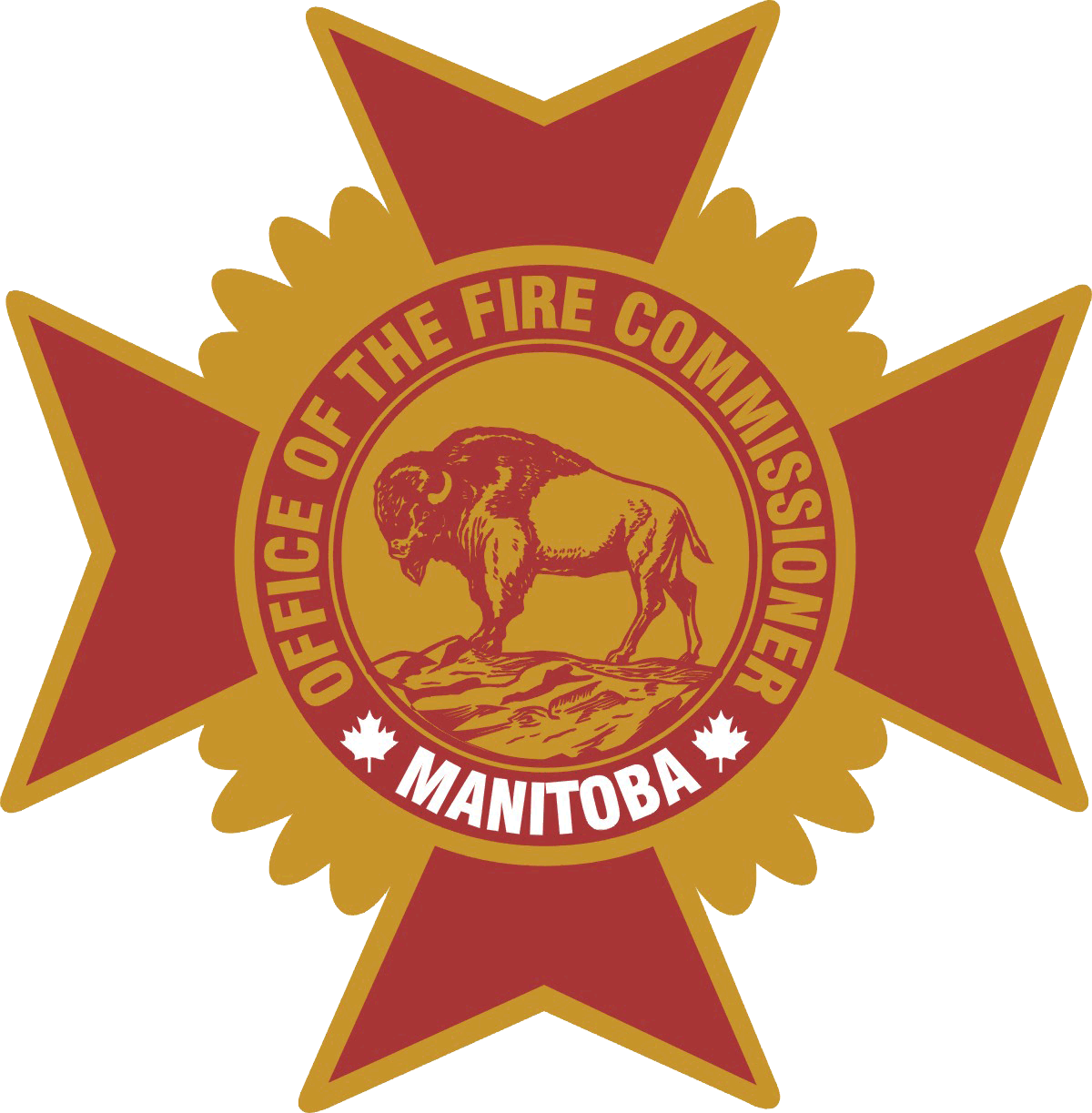 The Office of the Fire CommissionerRequest for Statistical Information FormRequest forms can be submitted to OFC via:Mail:	Office of the Fire Commissioner
         		508-401 York Avenue 
        		Winnipeg MB R3C 0P8
Fax: 	(204) 948-2089Email:	firecomm@gov.mb.ca
Date of Request:      Contact Name:      Company/Organization:      Phone & Email Contact Info:      Type of Info Requested: (what info are you interested in and what time period should information cover): Reason for Request  (How will the information be used, who will info be shared with):Date when information is required by:      